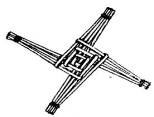 St. Brigid’s N.S.Booklist 3rd class 2020/2021EnglishGrammar 3 Pupil Book (Jolly Phonics)New Wave English in Practice- 3rd Class (Prim-Ed)MathsNew Wave Mental Maths-3rd Class (Prim-Ed)Table Toppers 3 (CJ Fallon)Tablebook (Retain from last year)Supplies 88 page writing copies( x 10)88 page sum copies (x3)B4 red/blue lined 40 page copy (not B2)6 pencils, 2 red biros, rubber, sharpener, 30 cm Ruler (no flexi rulers).A4 plastic zip (double mesh) wallet (x3) 2 Pritt sticks2 hardback A5  notebooksCrayons/ twistablesA3 carry file/ zip wallet (for artwork)2 Whiteboard markers (for use on student whiteboards)Highlighter markerBox of small address labels ExpensesJournal 				€3Test Papers			€0Photocopying/Ink		€14Art and Craft			€10Water Rates			€5Book Box 			€4School Insurance		€9   Total due:			€45 (Please pay before 1st September)*All books and copies to be covered and labelled. Please ensure your child is well prepared and equipped for September and continuously check your child’s stock of pens, pencils etc. throughout the year. Label all your child’s clothing. Other possible expenses throughout the year may occur such as school tour, swimming etc.It is very important that your child reads throughout the summer, we cannot stress this enough. Please encourage your child to read one or two books every week over the summer.*NB: All other books will be supplied as part of the book rental scheme.